同济大学外国语学院本科生国际交流学分认定申请流程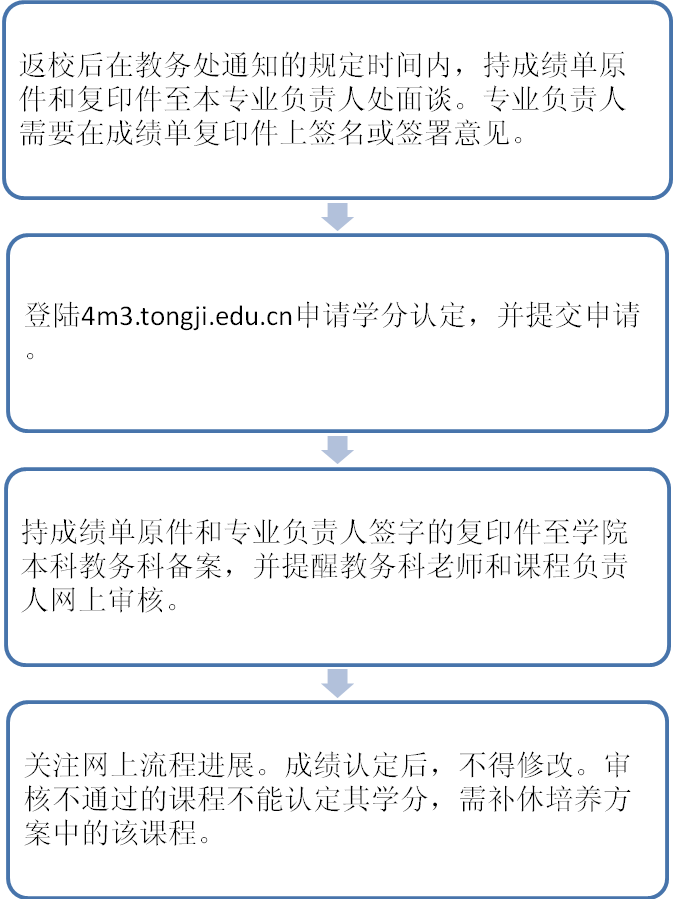 